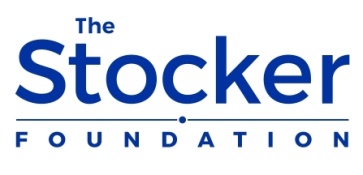 Organization Name:Physical Address:City, State, Zip: 				Phone:	Mailing Address (if different):Organization’s Website:Tax ID # or Name of Fiscal Agent:Grant Contact Name/Title:E-mail: 				Cell #:Executive Director Name:Check Which:____ Summer Program                       ____ School Year Program____ Development of Foundational Reading and Writing Skills____ Implementation of Cross Disciplinary and Project-Based Learning Through STEAM____ Wraparound Services that Ensure Students are Healthy, Engaged, Supported, and Challenged                                Project Title: Amount Requested: Total Project Budget: Organizational Budget:We confirm that the information provided is accurate and that the enclosed proposal is complete (electronic signatures accepted).Executive Director:                                                                Board President: For Office Use OnlyFunding FocusGeographical FocusMeeting Date: Docket #: Staff: ____  Development of foundational reading and writing skills____  Implementation of cross disciplinary and project-based learning through STEAM____   Wraparound services that ensure students are healthy, engaged, supported, and challenged. __ Alameda County, California__ Cuyahoga County, Ohio __ Dona Ana County, New Mexico__ Hartford County, Connecticut __ King County, Washington__ Lorain County, Ohio__ Pima County, Arizona__ San Francisco County, California__ San Juan County, Washington